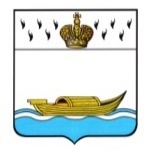 АДМИНИСТРАЦИЯВышневолоцкого городского округаПостановлениеот 01.04.2024                                                                                                  № 104г. Вышний ВолочекО внесении изменений в состав Антитеррористическойкомиссии Вышневолоцкого городского округаВ соответствии с Уставом Вышневолоцкого городского округа Тверской области, Положением об Антитеррористической комиссии Вышневолоцкого городского округа, утвержденным постановлением Администрации Вышневолоцкого городского округа от 20.02.2020 № 106  и в связи с кадровыми изменениями Администрация Вышневолоцкого городского округа постановляет:Внести в состав Антитеррористической комиссии Вышневолоцкого городского округа (далее - Комиссия), утвержденный постановлением Администрации Вышневолоцкого городского округа от 20.02.2020 № 106                «О создании Антитеррористической комиссии Вышневолоцкого городского округа» (с изменениями от 10.06.2021 № 152, от 16.02.2023 №59, от 05.02.2024 №43) следующие изменения:а) исключить из состава Комиссии:Леонтьева Дмитрия Владимировича – старшего оперуполномоченного отдела в Удомельском районе УФСБ России по Тверской области, член комиссии;б) включить в состав Комиссии:Потапова Даниила Дмитриевича – старшего оперуполномоченного отдела     в Удомельском районе УФСБ России по Тверской области, член комиссии.2. Опубликовать настоящее постановление в газете «Вышневолоцкая правда» и разместить на официальном сайте муниципального образования Вышневолоцкий городской округ Тверской области в информационно-телекоммуникационной сети «Интернет». 3. Контроль за исполнением настоящего постановления возложить                на заместителя Главы Администрации Вышневолоцкого городского округа Морозова Д.Г. 4. Настоящее постановление вступает в силу со дня его принятия.ГлаваВышневолоцкого городского округа                                                             Н.П. Рощина